Методические рекомендации к проекту«МЧС спешит на помощь».Автор проекта: Г.Н. Рыбакова – воспитатель ГБДОУ детский сад №102 Невского района Санкт-Петербурга.Проект может использоваться воспитателями и учителями для проведения занятий по ознакомлению с работой службы спасения с детьми 5 – 7 лет в детских дошкольных учреждениях и начальных школах.Целью данной работы, созданной с помощью системы «Mimio Studio», является закрепление знаний детей о службе спасения МЧС, подразделениях, входящих в службу спасения; формировать навыки правильного поведения в опасных ситуациях. Игры и задания, представленные в данном проекте, направлены на развитие разнообразных умений и навыков: ориентирование в пространстве и на плоскости, логического и ассоциативного мышления, знание счёта, умение складывать слова из слогов, комбинирования, внимания, поиска самостоятельных решений.Проект состоит из 21 страницы.На протяжении всего проекта присутствуют помощники, при помощи которых: на каждой странице можно узнать задание:  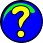 правильные ответы скрыты за ладошкой:  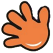 переход со страницы на страницу осуществляется по стрелке:  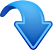 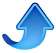 возвращение к содержанию по картинке: 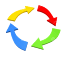 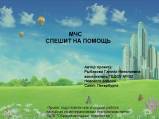 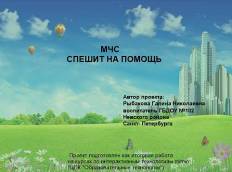 Стр. 1: Титульный лист.Название проекта «МЧС спешит на помощь»По щелчку на текст в нижней части страницы открывается сайт образовательного центра ИНТОКС. Стрелка в левом нижнем углу – гиперссылка на страницу «Содержание». 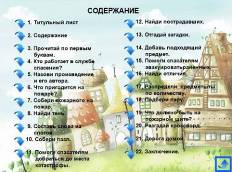 Стр.2: Содержание.Каждый пункт содержания – гиперссылка на соответствующую страницу проекта.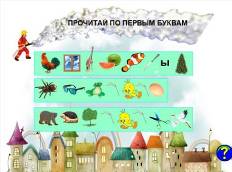 Стр.3: «Прочитай по первым буквам»*Продолжаем учить детей выделять первый звук в словах и называть его.**Задание спрятано под знаком вопроса.Для проверки используется метод «затухания».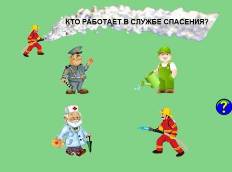 Стр.4: «Кто работает в службе спасения?»*Закрепляем представления о профессиях в службе спасения, развиваем внимание, логическое мышление.**Правильный ответ проверяется нажатием на картинку.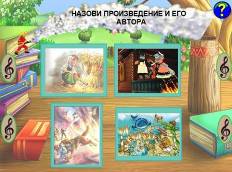 Стр.5: «Назови произведение и его автора»*Упражняем детей в составлении грамматически правильных предложений.**По отрывку из произведения (голосовой файл под скрипичным ключом) и картинке дети должны назвать художественное произведение и его автора. Для проверки ответа использован метод затухания.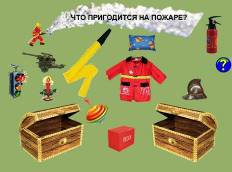 Стр.6: «Что пригодится на пожаре?»*Закрепляем умение классифицировать предметы по назначению.**Нужно разложить предметы, нужные на пожаре, и предметы, бесполезные на пожаре в разные сундуки.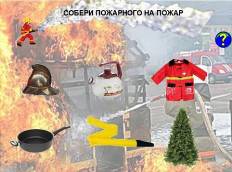 Стр.7: «Собери пожарного на пожар»*Развиваем наблюдательность, внимание, способность к обобщению, классификации.**Нужно отобрать предметы, необходимые пожарному на пожаре.Проверка проводится нажатием на картинки. При неправильном ответе появляется красный крест, перечеркивающий картинку.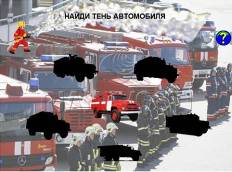 Стр.8: «Найди тень»*Развиваем внимание, наблюдательность, зрительную память.**Дети находят тень пожарной машины, проверяют себя, нажимая на выбранную тень. При правильном выборе на картинке появляется зеленая «галочка», при неправильном – красный крест.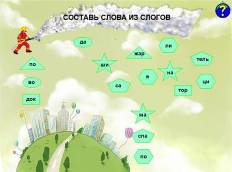 Стр.9: «Составь слова из слогов».*Развиваем внимание, наблюдательность, память, умение составлять слова из слогов.**Слоги одного слова заключены в одинаковые геометрические фигуры. Собрав их, нужно составить слово.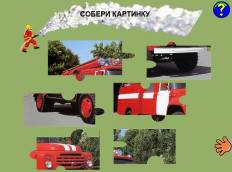 Стр.10: «Собери пазл»*Развиваем логику, образное мышление, внимание, мелкую моторику пальцев рук.**Дети собирают пазл. Для проверки под ладошкой справа находится собранная картинка.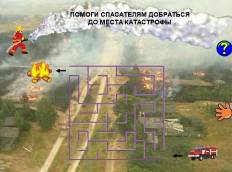 Стр.11: «Помоги спасателям добраться до места катастрофы»*Закрепляем умение ориентироваться на плоскости, тренируем умение вести линию, не отрывая руки, развиваем мелкую моторику руки, внимание.**Дети прокладывают путь. Ладошка справа открывает прозрачную панель с правильным маршрутом.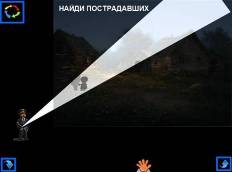 Стр. 12: «Найди пострадавших»*Развиваем внимание, наблюдательность, память.Закрепляем счет.**С помощью фонарика детям надо найти пострадавших, затерявшихся на месте катастрофы.Проверочная панель выдвигается снизу нажатием на ладошку. 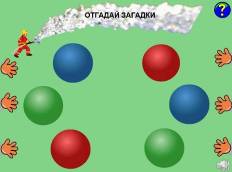 Стр. 13: «Отгадай загадки»*Развиваем способность к анализу, формируем умение самостоятельно делать выводы, умение выделить наиболее характерные признаки предмета.**Ладошки скрывают загадки (звуковой файл). Под шариками спрятаны правильные ответы.Внизу в центре расположен звуковой файл «аплодисменты».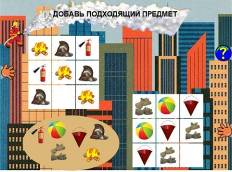 Стр.14: «Добавь подходящий предмет»*Развиваем внимание, логическое мышление.**Дети подбирают подходящий предмет и вставляют его в пустое окошко. Ладошки справа и слева открывают прозрачные панели с правильными ответами.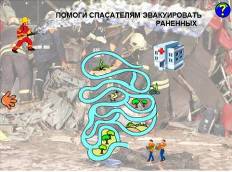 Стр.15: «Помоги спасателям эвакуировать раненных»*Закрепляем умение ориентироваться на плоскости, тренируем умение вести линию, не отрывая руки, развиваем мелкую моторику руки, внимание.** Дети прокладывают путь. Ладошка слева открывает прозрачную панель с правильным маршрутом.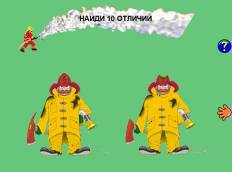 Стр.16: «Найди 10 отличий»*Развиваем наблюдательность, внимание, память, логическое мышление.**Дети отмечают различия на картинке справа. Пол ладошкой справа находится панель с правильными ответами.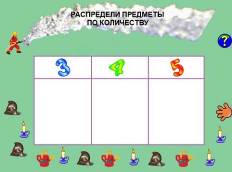 Стр.17: «Распредели предметы по количеству»*Развиваем внимание, память, логическое мышление, закрепляем счёт.**Дети распределяют предметы по количеству в три прямоугольника с соответствующей цифрой. Правильный ответ скрыт на панели под ладошкой.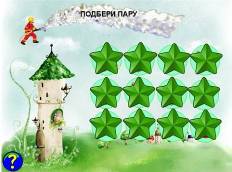 Стр.18: «Подбери пару»*Развиваем внимание, воображение, память.**Дети рассматривают парные предметы и стараются запомнить их местоположение. Предметы закрываются звездочками. Надо угадать, где находятся парные предметы. Картинки открывают по две.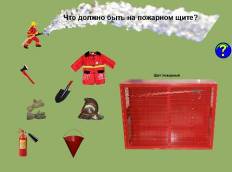 Стр.19: «Что должно быть на пожарном щите?»*Расширяем представления детей о мире предметов, развиваем внимание, память, логику.**Нужно заполнить пожарный щит нужными предметами. Посторонние предметы в щит попасть не могут.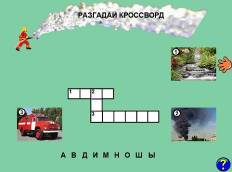 Стр.20: «Разгадай кроссворд»*Развиваем связную речь детей, активизируем словарь, тренируем в написании слов, умении рассуждать и обосновывать свой ответ.**Нужно вписать существительные в кроссворд. Ладошка выдвигает проверочный кроссворд. 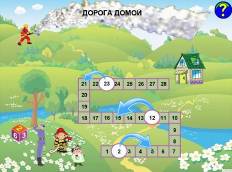 Стр.21: «Дорога домой»*Закрепляем счёт, развиваем внимание, память, логическое мышление.** Дети бросают кубик, делают ход. Попадая на белый круг, совершают переход по стрелке.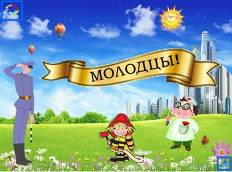 Стр.22: Заключение.